Publicado en Madrid el 18/11/2020 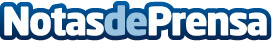 Cigna da las claves para implicar a los empleados en la estrategia de Change Management OrganizacionalEl objetivo es lograr que los trabajadores entiendan y adopten correctamente la nueva hoja de ruta de la organización, alcanzando rápidamente y de manera ágil los resultados esperadosDatos de contacto:Trescom91 411 58 68Nota de prensa publicada en: https://www.notasdeprensa.es/cigna-da-las-claves-para-implicar-a-los Categorias: Nacional Medicina Seguros Recursos humanos http://www.notasdeprensa.es